LA SECRETARÍA DE SALUD CERTIFICÓ A 43 PERSONAS COMO PROMOTORES DE DERECHOS SEXUALES Y REPRODUCTIVOS Y PREVENCIÓN DE BAJO PESO AL NACER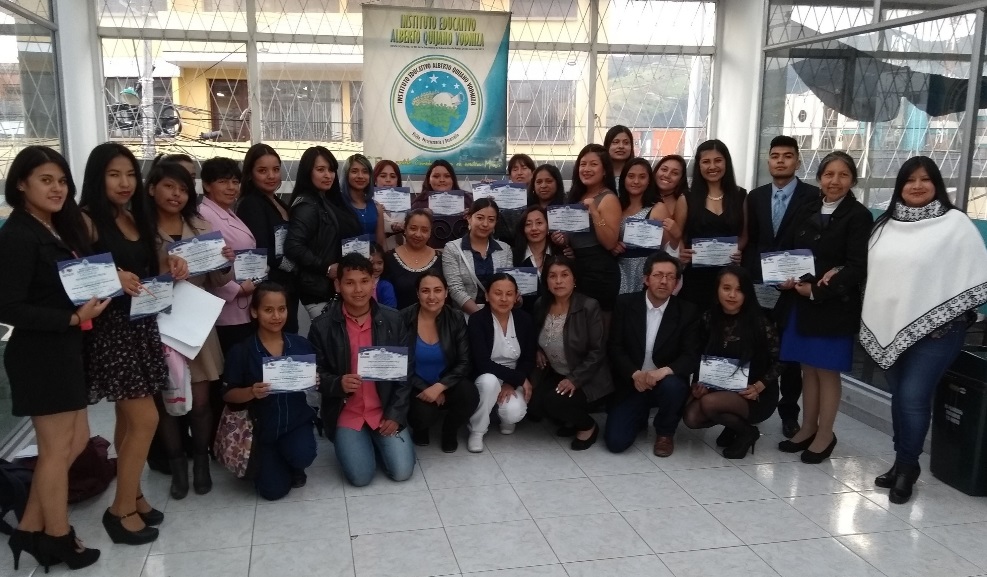 La Secretaría de Salud certificó y graduó en ceremonia especial a 43 personas, entre las que se encuentran, madres FAMI, Jóvenes de los hogares sustitutos del ICBF, Jóvenes de la plataforma juvenil, Scouts y de Universidades y personas  pertenecientes al Consejo ciudadano de mujeres, como Promotores de Derechos Sexuales y Reproductivos y Prevención de Bajo Peso al Nacer, que los vincula de manera positiva al proyecto Bien Nacer , capacitándolos  como replicadores de toda la información y de todos los temas, para evitar el bajo peso. La Secretaria de Salud Diana Paola Rosero Zambrano,  informó que para el  próximo año se ha planeado abrir nuevamente  la convocatoria para realizar  dos cursos como estos;  está por establecerse si será un diplomado, o continuarán con la misma modalidad,  de todas maneras, se seguirá cualificando a la comunidad, que es parte fundamental de todo este proceso que se está realizando  dentro del proyecto  Bajo  peso al nacer. La funcionaria felicitó y brindó por los nuevos Promotores y les recordó que ese conocimiento aprendido, debe ser llevado a sus comunidades y lograr aplicarlo en nombre de esas personas que están por nacer, y que no deben olvidar que deben vincularse e integrarse a todas las actividades y aplicarlas dentro y con la comunidad.Este curso inició en octubre de este año, con una intensidad de 40 horas, 4 semanales, y un único requisito: Tener el interés genuino de participar y ser formados como líderes. Los participantes acudían viernes o sábado a su capacitación, de manera gratuita, apoyados siempre por la Alcaldía de Pasto, a través de la Secretaría de Salud.Información: Secretaria de Salud Diana Paola Rosero. Celular: 3116145813 dianispao2@msn.com ESTE SÁBADO SE REALIZÓ EN PASTO LA FERIA DE EXPERIENCIAS DE PAZ RURALES Y URBANAS DE PASTO EXPOPAZ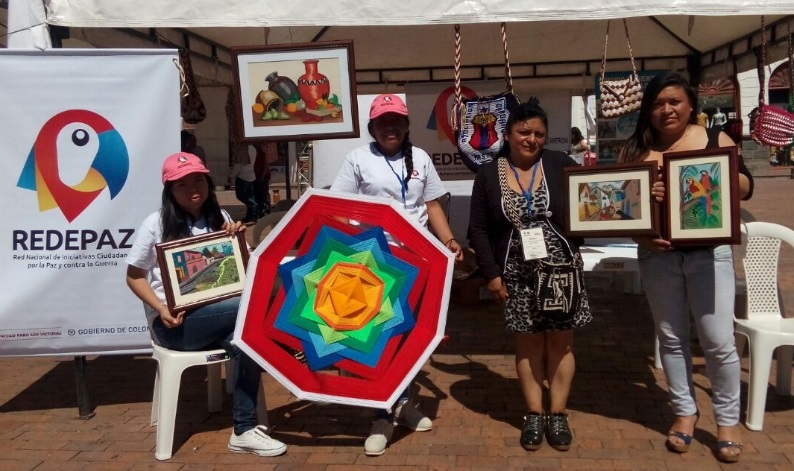 Con éxito se realizó el pasado sábado, la Feria de experiencias de paz rurales y urbanas de Pasto, EXPOPAZ. La jornada que fue organizada por la Comisión Paz y Reconciliación adscrita a la Secretaría de Gobierno de la Alcaldía de Pasto se cumplió en el marco del Subprograma de Pedagogía Institucional y Social de Paz.En la jornada que se cumplió en la plaza de Nariño, entre las 7:00 de la mañana y las 6:00 de la tarde, participaron 28 iniciativas ciudadanas de Paz.El objetivo de EXPOPAZ, es contribuir a la difusión, visibilización y reconocimiento de las experiencias de paz que las comunidades, organizaciones sociales, entidades privadas vienen desarrollando desde los ámbitos social, cultural, económico productivo, ambiental y comunicativo.Información: Miembro Comisión de Postconflicto y Paz, Zabier Hernández Buelvas. Celular: 3136575982Somos constructores de PazLA SECRETARÍA DE DESARROLLO COMUNITARIO ACOMPAÑÓ A LA COMUNA DIEZ EN LA CELEBRACIÓN DE SU DECIMOQUINTO ANIVERSARIO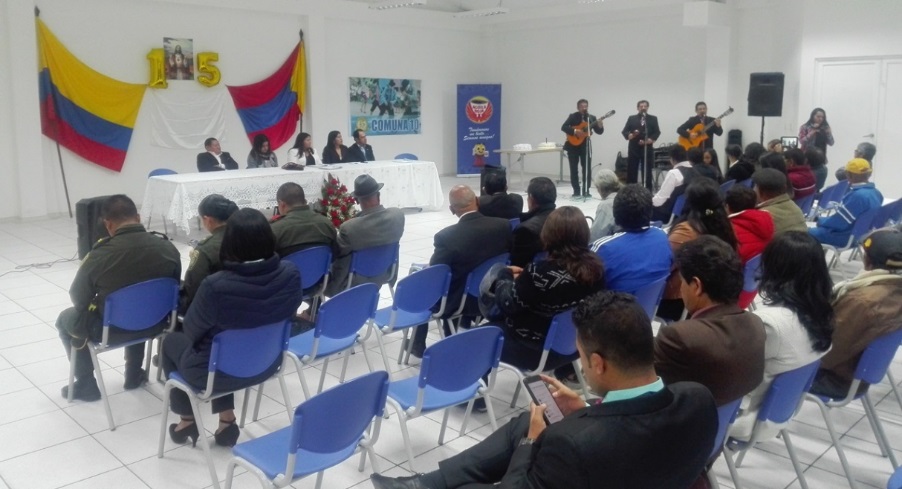 La comuna diez celebró su decimoquinto aniversario con el acompañamiento de líderes comunales, comunitarios y sociales de más de 40 barrios que la conforman.Como parte de esta celebración se otorgó un reconocimiento a la Secretaría de Desarrollo Comunitario de la Alcaldía de Pasto por el compromiso en la construcción de tejido social y convivencia pacífica, haciendo de la comuna diez, un territorio de paz.Jaqueline Narváez Suarez presidenta de JAC comuna 10 afirmó “en este acto quisimos exaltar a los mejores, a los que han ayudado a construir el sueño de la comuna con sus apoyos y que poco a poco se va fortaleciendo y se va convirtiendo en un territorio de paz; también quiero resaltar que se ha trabajado de la mano con esta administración y que hemos sido beneficiados con tres proyectos de cabildos, los cuales se están ejecutado. Contamos con el respaldo del Alcalde Pedro Vicente Obando y la Secretaria de Desarrollo Comunitario quienes han contribuido al desarrollo de nuestra comunidad con las iniciativas de paz.”Este programa estuvo armonizado por el trio magia blanca. Información: Secretaria de Desarrollo Comunitario, Paula Andrea Rosero Lombana. Celular: 3017833825Somos constructores de PazALCALDÍA DE PASTO INVITA A LA CIUDADANÍA A NO UTILIZAR PÓLVORA COMO UN GESTO DE AMOR HACIA LOS ANIMALES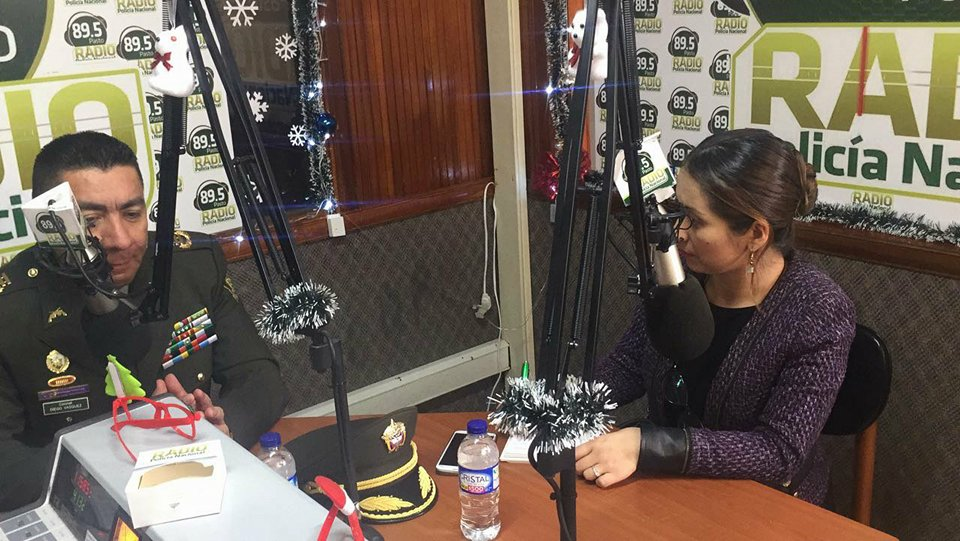 En la emisión del enlace radial ‘Ilumina la Vida, Vívela sin Pólvora; alianza entre Alcaldía de Pasto con los medios de comunicación radiales locales, se dio a conocer detalles de los acciones que se vienen ejecutando en el marco de la “Huellatón”, una iniciativa de compromiso social que convoca a los propietarios de mascotas a protegerlas del uso de pólvora como un gesto de amor y responsabilidad.Alex Benavidez, médico veterinario de la Secretaría de Gestión Ambiental de la Alcaldía de Pasto dio a conocer que las mascotas son perjudicadas por el sonido de las explosiones que producen estos dispositivos pirotécnicos, porque estos magnifican los efectos, debido a que manejan decibeles más altos que los humanos. “Se busca que la comunidad fortalezca su compromiso con el ambiente y los animalitos”, destacó el funcionario quien dio a conocer que la Alcaldía de Pasto viene promoviendo el no uso de pólvora a través de capacitaciones, que cuentan con el acompañamiento de fundaciones animalistas.  Los ciudadanos interesados a vincularse a la “Huellatón” pueden descargar y diligenciar la plantilla disponible en la web institucional de la Alcaldía de Pasto www.pasto.gov.co y remitirla a la Secretaría de Gestión Ambiental, a través del correo electrónico huellatonpastosinpolvora@gmail.comEl enlace radial ‘Ilumina la vida, vívela sin pólvora’,  se emite de lunes a viernes, en el horario de 11:55 de la mañana a 12:00 del mediodía, con apoyo de las emisoras Radio Policía Nacional, La Cariñosa, Bésame, HSB Radio, La Voz del Galeras de Todelar, Ecos de Pasto, Romántica Stéreo, Radio Capital, Radio Viva y Radio Universidad de Nariño.Somos constructores de PazCAMPAÑA “ILUMINA TU VIDA, VÍVELA SIN PÓLVORA” PRESENTE EN CONCURSO DE CUENTO INFANTIL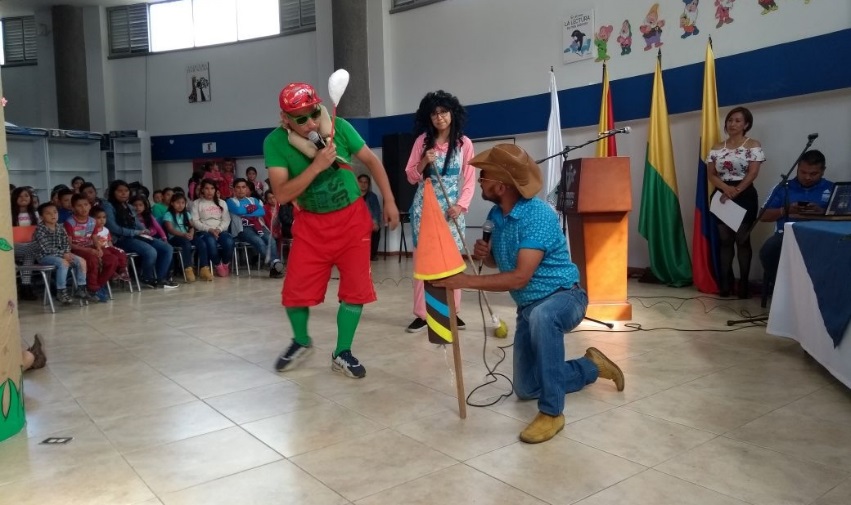 La Alcaldía de Pasto a través de la campaña “Ilumina tu vida, vívela sin pólvora”, estuvo presente en el séptimo concurso de cuento infantil "No a la pólvora", idea originaria del periodista de Todelar, Luis Emilio Murillo, quien promueve el no uso de estos artefactos explosivos. Este concurso pretende crear conciencia en cada uno de los niños y niñas, demostrando que este uso indebido, puede cambiar su vida, para siempre.                            El grupo de la Secretaría de Salud, inició con una puesta en escena, que pretende mostrar a través de una obra lúdica, las consecuencias nefastas del uso indebido de este material explosivo.                          La Secretaria de Salud, Diana Paola Rosero Zambrano, en su intervención, hizo una invitación sensible y sentida, al recordar los casos de niños que por usar pólvora, ya no tendrán una vida normal.  Invitó, como en las demás oportunidades, a no usar pólvora, a cuidar a nuestros niños, a cuidar nuestras vidas.        Todo esto se llevó a cabo, frente a un público numeroso, lleno de niños y niñas, amenizado con presentaciones de cantantes muy talentosas, oriundas del Departamento.Información: Secretaria de Salud Diana Paola Rosero. Celular: 3116145813 dianispao2@msn.comLA SECRETARÍA DE DESARROLLO COMUNITARIO SOCIALIZÓ PROYECTO ESTRATÉGICO PARA LAS MUJERES COMUNALES DEL MUNICIPIO DE PASTO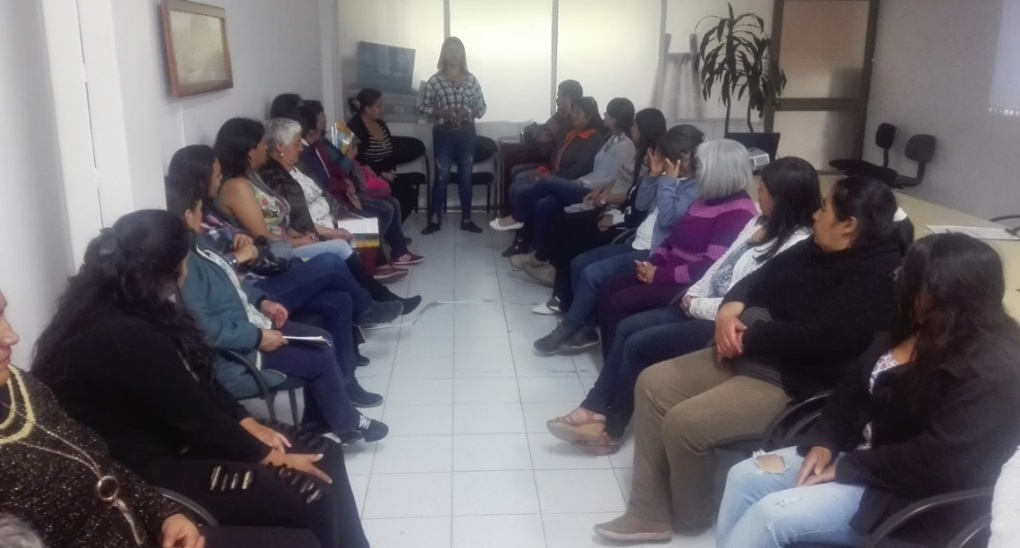 A través de un taller participativo, en el que participaron más de 30 mujeres comunales y comunitarias, la Secretaria de Desarrollo Comunitario socializó el proyecto estratégico para las mujeres comunales del municipio, cuyo objetivo es formar semilleros de mujeres de las Juntas de Acción Comunal replicando los conocimientos adquiridos en las 12 comunas y 17 corregimientos del municipio. En esta jornada las participantes pudieron visibilizar experiencias motivacionales de sus diferentes labores con la comunidad. La jornada estuvo coordinada por la profesional Cristina Vargas, especialista en coach de género, quien afirmó “me sumo al proyecto para fortalecer el liderazgo comunal en las mujeres del municipio donde se plantea una formación académica y lúdica. Con este primer acercamiento el objetivo es conocer a cada integrante para trabajar y de esta manera reconocer conceptos del proceso, la idea es integrar herramientas para potencializar y optimizar la labor que realizan en sus comunidades. Desde el próximo año realizaremos una serie de encuentros que nos permitan profundizar estas temáticas”.Este proyecto se desarrollará en tres fases: primero, actividades académicas como talleres y diplomados; segundo se desarrollarán espacios donde se fomente la creatividad, credibilidad y confianza en el liderazgo social y comunitario de las participantes y por último la creación de estrategias para realizar actividades de emprendimiento económico en las organizaciones comunales.Al respecto Liliana Cabrera, líder comunal de la comuna 8 afirmó “esta iniciativa hace que nos retroalimentemos de manera ágil y eficaz con los conocimientos de las compañeras comunales enfocándonos en las metas de manera personal y el trabajo con la comunidad. Esta actividad aporta a mi vida personal de manera significativa en crecer como persona y pienso que de esta manera ganamos todas”.Información: Secretaria de Desarrollo Comunitario, Paula Andrea Rosero Lombana. Celular: 3017833825Somos constructores de Paz75 NUEVOS OPERARIOS DE BARRIDO INGRESARON A LA EMPRESA EMAS PARA APOYAR LA LIMPIEZA EN LA CIUDAD EN LA TEMPORADA DE FIN DE AÑO Y CARNAVALES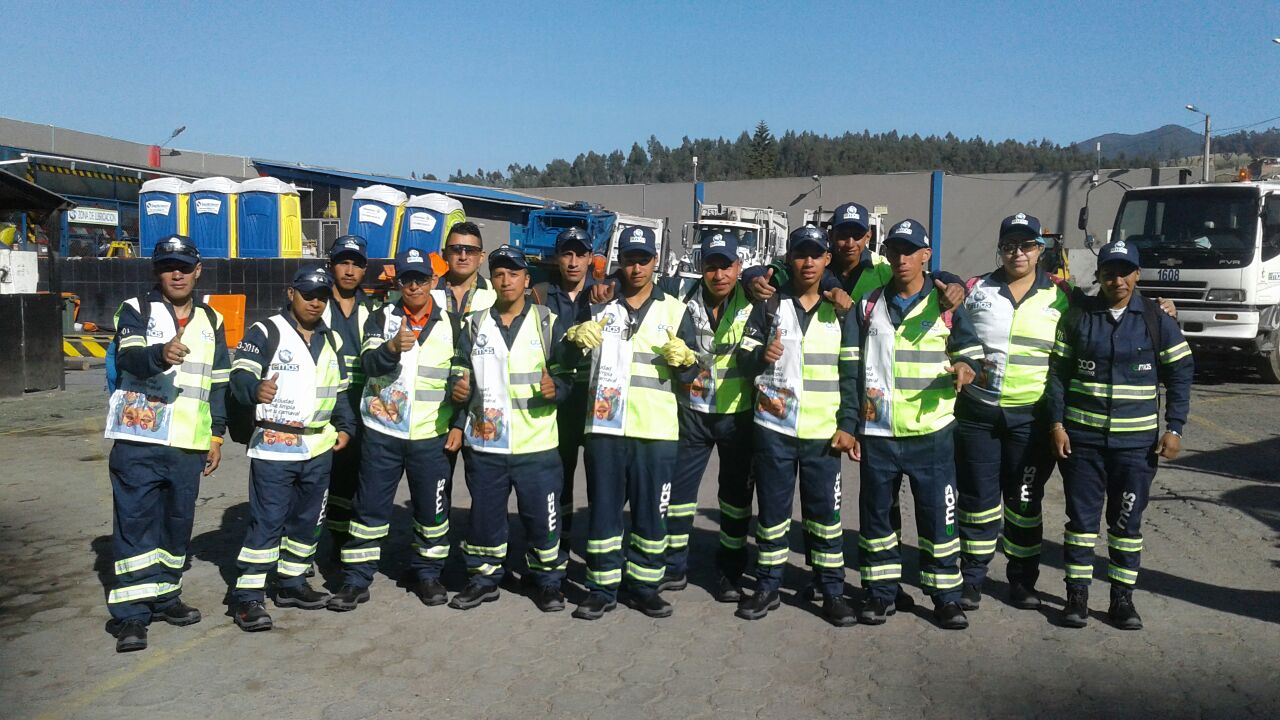 Durante un mes fueron contratadas 75 personas más por la Empresa Emas para apoyar el barrido y limpieza en la ciudad de Pasto por la temporada de fin de año y carnavales.Estos nuevos operarios ingresaron el día de hoy, quienes conformarán un Grupo Élite encargado de prestar el servicio de barrido en los diferentes eventos públicos para garantizar una ciudad limpia las 24 horas del día, teniendo en cuenta que en la temporada de diciembre la cantidad de residuos se incrementan.La gerente de la Empresa Emas, Ángela Paz, indicó que con este apoyo logístico, propios y visitantes a la ciudad vivirán las fiestas de fin de año y el carnaval de Negros y Blancos en la versión 2018 con espacios libres de residuos, como se ha trabajado en los anteriores años, y recibiendo una respuesta positiva de la comunidad quien es la principal en aportar una cultura ciudadana para ayudar a mantener una ciudad amigable con el medio ambiente.Información: Gerente EMAS S.A.	 Ángela Marcela Paz Romero. Celular: 3146828640Somos constructores de PazSECRETARÍA DE SALUD CELEBRARÁ LA NOVENA DE NAVIDAD EN LA PLAZA DE MERCADO POTRERILLO, DESDE EL 18 AL 22 DE DICIEMBRELa Secretaría de Salud a través de la estrategia Ciudad Bienestar, celebrará la novena de aguinaldos en la plaza de mercado Potrerillo, que pretende, a través de remembranzas, recuperar la memoria histórica por medio de juegos autóctonos y utilizando la lúdica como herramienta principal. A esta iniciativa se la ha denominado: “Navidad como en tu casa, desde nuestra amada Plaza”Esta iniciativa procura fortalecer los lazos de solidaridad, la sana convivencia y el respeto por la diferencia entre los sectores de este territorio y contará con la participación y el apoyo de diferentes instituciones.Así será la programación que se realizará desde el 18 hasta el 22 de diciembre:Información: Secretaria de Salud Diana Paola Rosero. Celular: 3116145813 dianispao2@msn.comSomos constructores de PazINICIA LA EJECUCIÓN DE MURAL EN EL MARCO DE LA ESTRATEGIA “HABITAR LA CIUDAD DESDE EL ARTE”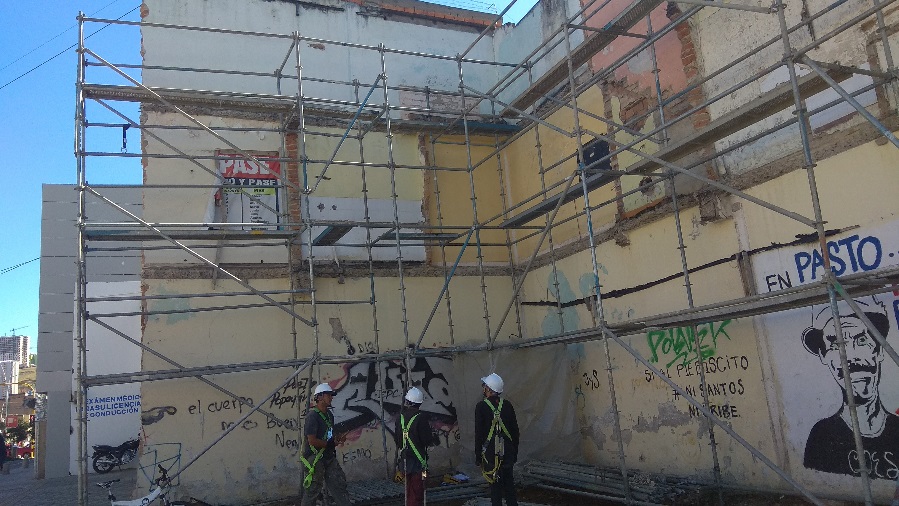 Por directriz del alcalde Pasto, a partir de 7 de abril de 2017 se dio inicio a la estrategia de recuperación de espacios físicos del municipio de Pasto “Habitar la Ciudad desde el Arte”, liderada colectivamente por la Dirección Administrativa de Juventud y la Secretaria de Cultura, esta iniciativa surgió con el fin de establecer diversas propuestas en pos de recuperar espacios públicos (Murales, visuales, culatas, jardines colgantes, entre otros).Una de las acciones que se acordó realizar para una buena implementación de la estrategia fue llevar a cabo un foro que permita definir metodología, criterios patrimoniales y estéticos y términos para crear una veeduría, esta iniciativa se llevó a cabo los días 21 y 26 de abril de 2017 y participaron varias organizaciones de la sociedad civil como Colorama, LSD, El Nido, Issmo, Paskana y Wayrayori, dependencias de la administración municipal como Secretaria de Cultura, Subsecretaria de Turismo, Secretaria de Desarrollo Económico, Oficina de Comunicación Social, Secretaria de Planeación, Secretaria de Gestión Ambiental, Secretaria de Tránsito, Dirección Administrativa de Juventud, Dirección Administrativa de Espacio Público y entes descentralizados como Avante, Emas y Empopasto.A partir del trabajo colectivo dado en este foro se establecieron criterios para la realización de estas intervenciones, dando así origen al comité técnico de “Habitar la Ciudad desde el Arte” que fue conformado por Secretaria de Cultura, Secretaria de Desarrollo Económico, Secretaria de Planeación, Dirección Administrativa de Juventud, Universidad de Nariño, en representación de la academia, y El Nido Espacio Cultural Independiente en representación de la sociedad civil. Posteriormente, una vez establecido el comité, se determinó que la zona de la carrera 19, particularmente los lugares denominados “culatas”, resultado de la renovación de la avenida Santander, requerían intervención con urgencia dado el mal aspecto de las mismas, así, tras un arduo trabajo del comité, se logró obtener el permiso correspondiente al muro de la carrera 19 con calle 18 y se vinculó a los colectivos artísticos Colorama y LSD (Lesder, Skol y DobleD) para la realización de un mural que dio inicio el 14 de diciembre de 2017 y cuya ejecución durará alrededor de una semana, esta obra artística se concibe como un primer paso para hacer de esta estrategia una realidad, no sólo con el deseo de recuperar espacios, sino de generar conciencia y sentido de pertenencia en los ciudadanos del municipio de Pasto. Información: Directora Administrativa de Juventud Nathaly Riascos Maya. Celular: 3014887417 nathalyjriascos@gmail.comSomos constructores de PazOficina de Comunicación SocialAlcaldía de PastoDíaFechaActividadJuego AutóctonoSector/Lugar1Lunes 18/12/17Novena de apertura Día 1 y 2Competencia de ruedasSector Adoquinado2Martes19/12/17Novena  Día 3 y 4Salto en Cuerda y YazSector Jongovito3Miércoles20/12/17Novena Día 4 y 5Competencia de Buguis y GolosaSector papa4Jueves21/12/17Novena Día 6 y 7Competencia de trompo y cucunubaSector Calle vehicular5Viernes22/12/17Novena Día 8 y 9Juego de CanicasSector San Sebastián